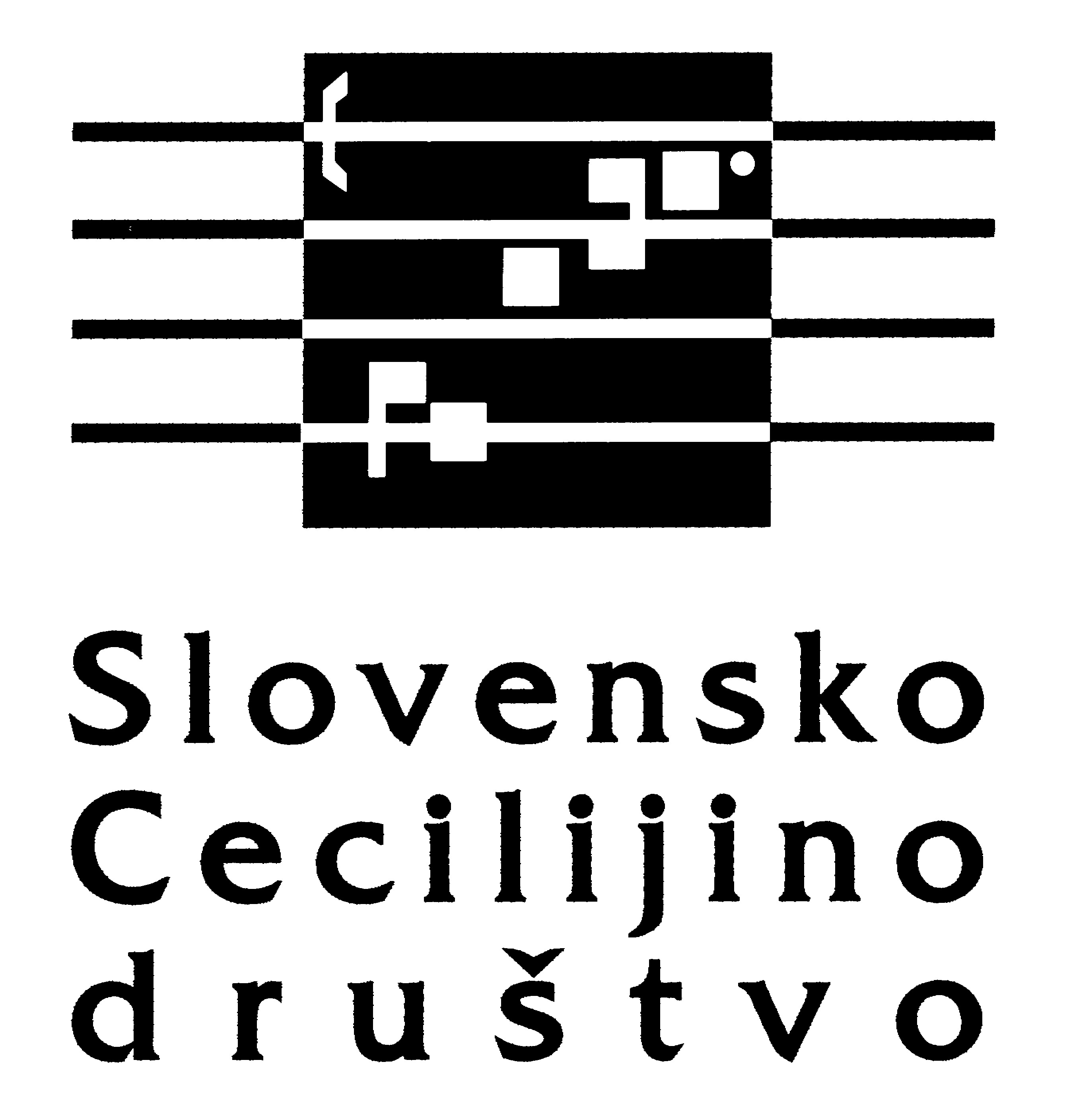 Dan slovenskih cerkvenih glasbenikov 2015Stična, Cistercijanska opatija – Župnija Stična, sobota, 14. novembra 2015Slovensko Cecilijono društvo vabi na letošnji Dan slovenskih cerkvenih glasbenikov, tradicionalno letno strokovno srečanje, ki bo v soboto, 14. novembra v Stični.K udeležbi in sodelovanju vabimo članice in člane društva, druge slovenske organistke in organiste, zborovodkinje in zborovodje, slušatelje slovenskih orgelskih šol, študente glasbe,  cerkvene pevce in ljubitelje cerkvene glasbe.V sodelovanju s Cistercijansko opatijo in Župnijo Stična ter s pomočjo Javnega sklada RS za kulturne dejavnosti prirejamo letošnji Dan slovenskih cerkvenih glasbenikov v okolju korenin slovenske omike, v prostorih stiške cistercijaske opatije in sodobnega župnijskega doma. Podrobno vsebino srečanja, vsebino predavanj in delavnice, vsebino koncerta, imena predavateljev, o ogledu Muzeja krščanstva in vse organizacijske podrobnosti preberete v prilogah in na društvenem spletu www.scd.si. Prijavnina znaša 30.- EUR z članice in člane ter 40.- EUR za tiste, ki še niste člani društva. Vključuje udeležbo, gradiva, glasbeno-knjižni dar, vstopnino in kosilo.Prijavite se z e-pošto ali z navadno pošto najkasneje do vključno srede 11. novembra. Veselimo se, da se bomo tudi letos v velikem številu srečali na naš dan, na Dan slovenskih cerkvenih glasbenikov v Stični. Slovensko Cecilijino društvoPriloga (dostop s klikom?): urnik, prijavnicaInformacijeinfo@scd.si031.879281Dan slovenskih cerkvenih glasbenikov 2015 so omogočili:Slovensko Cecilijino društvoJavni sklad RS za kulturne dejavnostiCistercijanska opatija StičnaŽupnija StičnaZaložba DružinaSlovensko Cecilijo društvo si pridržuje pravico do spremembe sporeda